UST SYSTEM OWNER MUST RETAIN A COPY OF THIS FORM AlONG WITH ALARM PRINTOUT REPORT AND TEST RESULTS FOR THREE (3) YEARS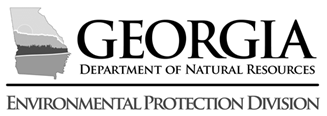                               SENSOR FUNCTIONALITY TEST FOR TANKS, LINES AND DISPENSERS                                                TEST DATE:                              SENSOR FUNCTIONALITY TEST FOR TANKS, LINES AND DISPENSERS                                                TEST DATE:                              SENSOR FUNCTIONALITY TEST FOR TANKS, LINES AND DISPENSERS                                                TEST DATE:                              SENSOR FUNCTIONALITY TEST FOR TANKS, LINES AND DISPENSERS                                                TEST DATE:                              SENSOR FUNCTIONALITY TEST FOR TANKS, LINES AND DISPENSERS                                                TEST DATE:                              SENSOR FUNCTIONALITY TEST FOR TANKS, LINES AND DISPENSERS                                                TEST DATE:                              SENSOR FUNCTIONALITY TEST FOR TANKS, LINES AND DISPENSERS                                                TEST DATE:                              SENSOR FUNCTIONALITY TEST FOR TANKS, LINES AND DISPENSERS                                                TEST DATE:                              SENSOR FUNCTIONALITY TEST FOR TANKS, LINES AND DISPENSERS                                                TEST DATE:                              SENSOR FUNCTIONALITY TEST FOR TANKS, LINES AND DISPENSERS                                                TEST DATE:                              SENSOR FUNCTIONALITY TEST FOR TANKS, LINES AND DISPENSERS                                                TEST DATE:                              SENSOR FUNCTIONALITY TEST FOR TANKS, LINES AND DISPENSERS                                                TEST DATE:                              SENSOR FUNCTIONALITY TEST FOR TANKS, LINES AND DISPENSERS                                                TEST DATE:                              SENSOR FUNCTIONALITY TEST FOR TANKS, LINES AND DISPENSERS                                                TEST DATE:                              SENSOR FUNCTIONALITY TEST FOR TANKS, LINES AND DISPENSERS                                                TEST DATE:Georgia Environmental Protection DivisionUnderground Storage Tank ProgramPetroleum Industry Regulatory TeamGeorgia Environmental Protection DivisionUnderground Storage Tank ProgramPetroleum Industry Regulatory TeamGeorgia Environmental Protection DivisionUnderground Storage Tank ProgramPetroleum Industry Regulatory TeamGeorgia Environmental Protection DivisionUnderground Storage Tank ProgramPetroleum Industry Regulatory TeamGeorgia Environmental Protection DivisionUnderground Storage Tank ProgramPetroleum Industry Regulatory TeamGeorgia Environmental Protection DivisionUnderground Storage Tank ProgramPetroleum Industry Regulatory TeamGeorgia Environmental Protection DivisionUnderground Storage Tank ProgramPetroleum Industry Regulatory TeamGeorgia Environmental Protection DivisionUnderground Storage Tank ProgramPetroleum Industry Regulatory TeamMail Completed Form To:UST ProgramATTN: RCU4244 International ParkwaySuite 104Atlanta, Georgia 30354Mail Completed Form To:UST ProgramATTN: RCU4244 International ParkwaySuite 104Atlanta, Georgia 30354Mail Completed Form To:UST ProgramATTN: RCU4244 International ParkwaySuite 104Atlanta, Georgia 30354Mail Completed Form To:UST ProgramATTN: RCU4244 International ParkwaySuite 104Atlanta, Georgia 30354Mail Completed Form To:UST ProgramATTN: RCU4244 International ParkwaySuite 104Atlanta, Georgia 30354Mail Completed Form To:UST ProgramATTN: RCU4244 International ParkwaySuite 104Atlanta, Georgia 30354Mail Completed Form To:UST ProgramATTN: RCU4244 International ParkwaySuite 104Atlanta, Georgia 30354UST FACILITY INFORMATION (Please print clearly)UST FACILITY INFORMATION (Please print clearly)UST FACILITY INFORMATION (Please print clearly)UST FACILITY INFORMATION (Please print clearly)UST FACILITY INFORMATION (Please print clearly)UST FACILITY INFORMATION (Please print clearly)UST FACILITY INFORMATION (Please print clearly)UST FACILITY INFORMATION (Please print clearly)TESTER INFORMATION (Please print clearly)TESTER INFORMATION (Please print clearly)TESTER INFORMATION (Please print clearly)TESTER INFORMATION (Please print clearly)TESTER INFORMATION (Please print clearly)TESTER INFORMATION (Please print clearly)TESTER INFORMATION (Please print clearly)Facility ID Number:Facility ID Number:Facility ID Number:Facility ID Number:Facility ID Number:Facility ID Number:Facility ID Number:Facility ID Number:Tester Name:Tester Name:Tester Name:Tester Name:Tester Name:Tester Name:Tester Name:Facility Name:Facility Name:Facility Name:Facility Name:Facility Name:Facility Name:Facility Name:Facility Name:Company Name:Company Name:Company Name:Company Name:Company Name:Company Name:Company Name:Facility Address:Facility Address:Facility Address:Facility Address:Facility Address:Facility Address:Facility Address:Facility Address:Certification #:Certification #:Certification #:Certification #:Certification #:Certification #:Certification #:City, Zip Code:City, Zip Code:City, Zip Code:City, Zip Code:City, Zip Code:City, Zip Code:City, Zip Code:City, Zip Code:Expires:Expires:Expires:Expires:Expires:Expires:Expires:County:County:County:County:County:County:County:County:Tester Phone:   (        )Tester Phone:   (        )Tester Phone:   (        )Tester Phone:   (        )Tester Phone:   (        )Tester Phone:   (        )Tester Phone:   (        )Facility Phone:   (        )Facility Phone:   (        )Facility Phone:   (        )Facility Phone:   (        )Facility Phone:   (        )Facility Phone:   (        )Facility Phone:   (        )Facility Phone:   (        )Tester Signature:Tester Signature:Tester Signature:Tester Signature:Tester Signature:Tester Signature:Tester Signature:GRADE (Diesel, Reg., Prem)SENSORLOCATIONSENSORLOCATIONSENSORLOCATIONATG BRAND(Veeder-Root, INCON, Etc.)SENSORBRAND(Veeder-Root, INCON, Etc.)SENSOR TYPE(Float-Switch, Optical, Hydrostatic(Brine), Etc.)SENSORMODELNUMBER(Mag Sump; Series 7943; TSP-DTS, Etc.)SENSORSERIALNUMBER/TIME REQUIRED TO PASS TESTAUDIBLE ALARM? VISUAL ALARM?FUNCTION CHECK(PASS/FAIL)SENSOR SHUT DOWN STP?SENSOR REPAIRED/REPLACED?GRADE (Diesel, Reg., Prem)TANKSUMPDISPENSERATG BRAND(Veeder-Root, INCON, Etc.)SENSORBRAND(Veeder-Root, INCON, Etc.)SENSOR TYPE(Float-Switch, Optical, Hydrostatic(Brine), Etc.)SENSORMODELNUMBER(Mag Sump; Series 7943; TSP-DTS, Etc.)SENSORSERIALNUMBER/TIME REQUIRED TO PASS TESTAUDIBLE ALARM? VISUAL ALARM?FUNCTION CHECK(PASS/FAIL)SENSOR SHUT DOWN STP?SENSOR REPAIRED/REPLACED?